             Aspire Academy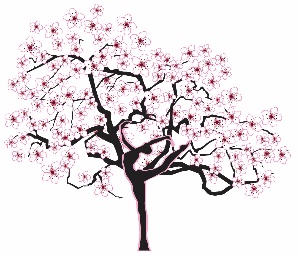 Job Summary-TeacherAspire Academy is an accredited, private, Christian school serving the educational needs of girls who reside at Sarah’s Home.  Sarah’s Home is a Specialized Group Center for girls ages 12-18 that are victims of domestic commercial sexual exploitation.Position Title:   Teacher of Aspire AcademySupervisor:	Educational DirectorPosition Function:	General knowledge of all academic subjects or the ability to research and learn the material in order to support students.Prepared to teach electives that are applicable for girls.Must be able to assess educational gaps and employ appropriate resources and strategies to bring student to grade level.General knowledge of alternative options.Understanding of trauma’s effects on learning and functional skills.Must be flexible and ready with interventions to help student be successful as they are in varying degrees of trauma integration.Perform needed record keeping and curriculum development.Give appropriate counseling for future educational planning. Education and Experience Requirements:A Bachelor’s Degree in education or related field. Experience should include five years of classroom experience or equivalent approved experience, and preferably should include work with at-risk students, special education or counseling/social work.  ORA Master’s degree in the field of education or behavioral sciences with at least three years of equivalent experience that includes teaching or administration and work with at-risk students.  QualificationsThe teacher must demonstrate a passion for restoring victims of commercial sex trafficking. A basic understanding of human trafficking, trauma, and restoration is important with a commitment to on-going education and training.   This person should feel comfortable in the classroom and prepared to intervene with students who exhibit challenging behavioral patterns.  Concrete demonstrable experience and other qualifications include:Unwavering commitment to quality programs and data-driven program evaluationStrong written and verbal communication skills; a persuasive and passionate communicator with excellent interpersonal and multidisciplinary project skillsAction-oriented, entrepreneurial, adaptable, and innovative approach to planningAbility to work effectively in collaboration with diverse groups of peoplePassion, idealism, integrity, positive attitude, mission-driven, and self-directedWorking Conditions:Position includes exposure to parents, guardians, and youth with possible behavioral problems, exposure to traumatic life events, including possible physical aggression towards others and episodes of self-injury.Exposure to Confidential Information:The teacher at Aspire Academy will have access to confidential records including youth files, educational records, foster care records, and foster parent information. He or she must maintain confidentiality and follow policies related to personnel records and client records.The above noted job description is not intended to describe, in detail, the multitude of tasks that may be assigned but rather to give the employee a general sense of the responsibilities and expectations of his/her position. As the nature of business demands change so, too, may the essential functions of this position__________________________________			  __________________________Employee’s Signature						   Date___________________________________                               __________________________Sarah’s Home Executive Director                                                  Date		  